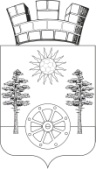 РОССИЙСКАЯ ФЕДЕРАЦИЯРОСТОВСКАЯ ОБЛАСТЬАДМИНИСТРАЦИЯГОРНЕНСКОГО ГОРОДСКОГОПОСЕЛЕНИЯПОСТАНОВЛЕНИЕот 10.04.2024  49р.п. ГорныйОб утверждении Положения о подготовкенаселения в области гражданской обороныи Положения населения в области защиты от чрезвычайных ситуаций природного и техногенного характера	В соответствии с Федеральными законами от 12.12.1998 № 28-ФЗ «О гражданской обороне», от 21.12.1994 № 68-ФЗ «О защите населения и территорий от чрезвычайных ситуаций природного и техногенного характера», постановление Правительства Российской Федерации от 02.11.2000 № 841 « Положения о подготовке населения в области гражданской обороны», приказ МЧС России от 24.04.2020г № 262 «Перечень должностных лиц, проходящих обучение», а также в целях совершенствования подготовки населения Горненского городского поселения в области гражданской обороны и защиты от чрезвычайных ситуаций природного и техногенного характера, руководствуясь ст. 34 Устава муниципального образования «Горненское городское поселение», - ПОСТАНОВЛЯЕТ:        1. Утвердить        1.1 Положение о подготовке населения в области гражданской обороны (приложение № 1).        1.2. Положение о подготовке населения в области защиты от чрезвычайных ситуаций природного и техногенного характера (прил.№ 2).        2. Инспектору по вопросам ГО ЧС реализовать полномочия по подготовке населения в области защиты от чрезвычайных ситуаций  путем составления "Плана мероприятий по подготовке неработающего населения в области гражданской обороны и защиты от чрезвычайных ситуаций Горненского городского поселения и разработке документов по подготовке по подготовке неработающего населения в муниципальном образовании и организациях.      2.1. Осуществлять организационно-методическое руководство и контроль за обучением работников Администрации Горненского городского поселения, неуполномоченных на решение задач в области гражданской обороны и чрезвычайных ситуаций.       3. Рекомендовать руководителям организаций Горненского городского поселения, независимо от форм собственности, обеспечить пропаганду знаний в области гражданской обороны и защиты населения от чрезвычайных ситуаций природного и техногенного характера, в том числе с использованием средств массовой информации.        4	. Признать утратившим силу постановления Администрации Горненского  городского поселения от 30.12.2021 № 34 «Об утверждении Положения о подготовке населения в области гражданской обороны  и Положения в области защиты от чрезвычайных  чрезвычайных ситуаций природного и техногенного  характера».       5. Настоящее постановление подлежит обнародованию путем размещения на информационных стендах Администрации Горненского городского поселения и размещению на официальном сайте Администрации Горненского городского поселения.        6. Контроль за исполнением настоящего постановления оставляю за собой. Глава АдминистрацииГорненского городского поселения						   П.Ю. Корчагин                                                       Приложение №1                                                                                              к постановлению                                                                                      Администрации Горненского городского                                                                                      поселения                                                                                     от 10.04.2024 №  49ПОЛОЖЕНИЕ          о подготовке населения в области гражданской обороны 1.Настоящее Положение определяет порядок подготовки населения Горненского городского поселения в области гражданской обороны, соответствующие функции органа местного самоуправления и организаций Горненского городского поселения. 2. Основными задачами подготовки населения Горненского городского поселения в области гражданской обороны являются:изучение способов защиты от опасностей, возникающих при военных конфликтах или вследствие этих конфликтов, а также при чрезвычайных ситуациях природного и техногенного характера, порядка действий по сигналам оповещения, приемов оказания первой помощи, правил пользования индивидуальными средствами защиты, освоение практического применения полученных знаний;совершенствование навыков по организации и проведению мероприятий по гражданской  обороне;умение навыков для проведения аварийно- спасательных работ;овладение личным составом нештатных аварийно- спасательных формирований, нештатных формирований по обеспечению выполнения мероприятий по гражданской обо и спасательных служб (далее формирования и службы) приемами и способами действий по защите населения, материальных и культурных ценностей от опасностей, возникающих при военных конфликтах или вследствие этих конфликтов, а также при чрезвычайных ситуациях природного и техногенного характера.3. Лица, подлежащие подготовке, подразделяются на следующие группы:3.1. Глава муниципального образования, глава администрации и руководители организаций.3.2. Работники органа местного самоуправления и организаций, включенные в состав структурных подразделений , уполномоченных на решение задач в области гражданской обороны, эвакуационных и эвакоприемных комиссий, а также комиссий по вопросам повышения устойчивости функционирования объектов экономики ( далее работники гражданской обороны) , руководитель, преподаватели предмета «Основы безопасности жизнедеятельности» и дисциплины «Безопасность жизнедеятельности» организаций , осуществляющих образовательную деятельность по основным общеобразовательным программам ((кроме образовательных программ дошкольного образования) ,   образовательным программам среднего профессионального образования и образовательным программам высшего образования.3.3 Личный состав формирования  и служб3.4 Работающее население3.5. Обучающиеся организаций, осуществляющих образовательную деятельность по основным общеобразовательным программам (кроме образовательных программ дошкольного образования) ,   образовательным программам среднего профессионального образования и образовательным программам высшего образования (кроме программ подготовки научно- педагогических кадров в аспирантуре) , программ ординатуры.  3.6. Неработающее население4. Подготовка населения в области гражданской обороны осуществляется в рамках единой системы подготовки населения в гражданской обороны и защиты от чрезвычайных ситуаций природного и техногенного характера по формам согласно Приложению к Положению о подготовке населения в области гражданской обороны , утвержденному постановлением Правительства Российской Федерации от 02.11.2000 №841Подготовка является обязательной и проводится в организациях осуществляющих образовательную деятельность по основным общеобразовательным программам (кроме образовательных программ дошкольного образования) , образовательным программам  среднего и профессионального образования и образовательным программам высшего образования, в государственном казенном учреждении Ростовской области «Учебно- методический центр по гражданской обороне и чрезвычайных ситуаций Ростовской области ( далее  - ГКУ РО «УМЦ по ГОЧС») и в других организациях, осуществляющих образовательную деятельностью по дополнительным профессиональным программам в области гражданской обороны, на курсах гражданской обороны муниципальных образований ( далее курсы гражданской обороны) , по месту работы, учебы  и месту жительства граждан.Повышение квалификации или курсовое обучение в области гражданской обороны работников гражданской обороны, руководителей , организаций, отнесенных в установленном порядке к категориям по гражданской обороне, а также организаций, продолжающих работу в военное время , проводится не реже одного раза в пять лет, повышение квалификации преподавателей предмета «Основы безопасности жизнедеятельности» и дисциплины «Безопасность жизнедеятельности организаций, осуществляющих образовательную деятельность – не реже одного раза в три года. Для указанных категорий , впервые назначенных на должность, повышение квалификации или курсовое обучение в области гражданской обороны проводится в течении первого года работы.Обучение групп населения , указанных в подпунктах 3.1-3.6 пункта 3 настоящего Положения , в организациях, осуществляющих образовательную деятельность по дополнительным профессиональным программам в области гражданской обороны, в том числе в ГКУ РО «УМЦ по ГОЧС «, а также в организациях по месту работы граждан и на курсах гражданской обороны по программам курсового обучения в области гражданской обороны осуществляется по соответствующим программам, разрабатываемым организациями, осуществляющими образовательную деятельность и другими организациями на основе соответственно примерных дополнительных профессиональных программ в области гражданской обороны и примерных программ курсового обучения в области гражданской обороны , утвержденных Министерством Российской Федерации по делам гражданской обороны, чрезвычайным ситуациям и ликвидации последствий стихийный бедствий.Обучение в области гражданской обороны лиц, обучающихся в организациях, осуществляющих образовательную деятельность по основным общеобразовательным программам (кроме образовательных программ дошкольного образования) , образовательным программам среднего профессионального образования и образовательных программам высшего образования (кроме программ научно-педагогических кадров в (аспирантуре) , программ ординатуры, осуществляется в соответствии с федеральными государственными образовательными стандартами и с учетом соответствующих примерных основных образовательных программ.5. В целях организации и осуществления подготовки населения в области гражданской обороны:5.1. Орган местного самоуправления Горненского городского поселения:организует и проводит подготовку населения муниципального образования к защите от опасностей, возникающих при военных конфликтах или в следствии этих конфликтов, а также при чрезвычайных ситуациях природного и техногенного характера;осуществляет подготовку личного состава формирований и служб муниципального образования;проводит учения и тренировки по гражданской обороне;осуществляет контроль за подготовкой работников, личного состава формирований и служб организаций , находящихся на территории муниципального образования;оснащает учебно-консультационных пункты по гражданской обороне и организует их деятельность, либо обеспечивает курсовое обучение соответствующих групп населения и оказание населению консультационных услуг в области гражданской обороны в других организациях.  5.2. Инспектору по ГО ЧС:проводить ежегодное планирование обучения групп населения, указанных подпунктах 3.1 и 3.2 пункта 3 настоящего Положения в области гражданской обороны ГКУ РО «УМЦ по ГОЧС», на курсах гражданской обороны и в других организациях, осуществляющих образовательную деятельность п дополнительным профессиональным программам в области гражданской обороны и курсовое обучение;организует и проводит учебно-методические сборы, учения, тренировки и другие плановые мероприятия по гражданской обороне;организует не менее два раза в год тематические проблемные обучающие семинары по гражданской обороне с работниками гражданской обороны, уполномоченными на решение задач в области гражданской обороны, муниципального образования, организаций, деятельность которых связана с деятельностью муниципального образования или которых находится в сфере их ведения и отнесены в установленном порядке  категориям по гражданской обороне;осуществляет контроль за ходом и качеством подготовки населения Горненского городского поселения в области гражданской обороны.  5.3. организации:разрабатывают с учетом особенностей деятельности организации и на основе примерных программ, утвержденных Министерством Российской Федерации по делам гражданской обороны, чрезвычайным ситуациям и ликвидации последствий стихийных бедствий, программы курсового обучения личного состава формирований и служб организаций, а также работников организаций в области гражданской обороны;создают и поддерживают в рабочем состоянии соответствующую учебно-материальную базу;разрабатывают программу проведения с работниками организации вводного инструктажа по гражданской обороне; организуют и проводят вводный инструктаж по гражданской обороне с вновь принятыми работниками организаций в течении первого месяца их работы;проводят учения и тренировки по гражданской обороне.